Design an Exercise Program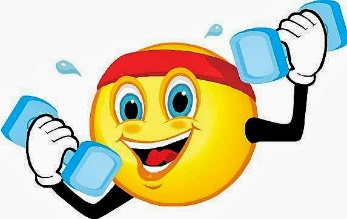 Work with 1 other personUsing the cue from Coach Milam, design an 8 week exercise program appropriate for the cue.Make sure to implement the Exercise Principles of:Progression, Overload, and Specificity as well as the FITT factors.  For each principle and FITT, provide a written explanation of how they were implemented.The program needs to work towards 2 of the 5 health related fitness components including cardiorespiratory endurance.  Choose 1 from the other 4 components:  muscular strength, muscular endurance, flexibility, or body composition.  Be specific with your exercises.Explain how you implemented each of these principles:PRINCIPLE OF PROGRESSION – PRINCIPLE OF OVERLOAD – PRINCIPLE OF SPECIFICITY – FITT - 